Обновлены формы документов для составления мотивированного мнения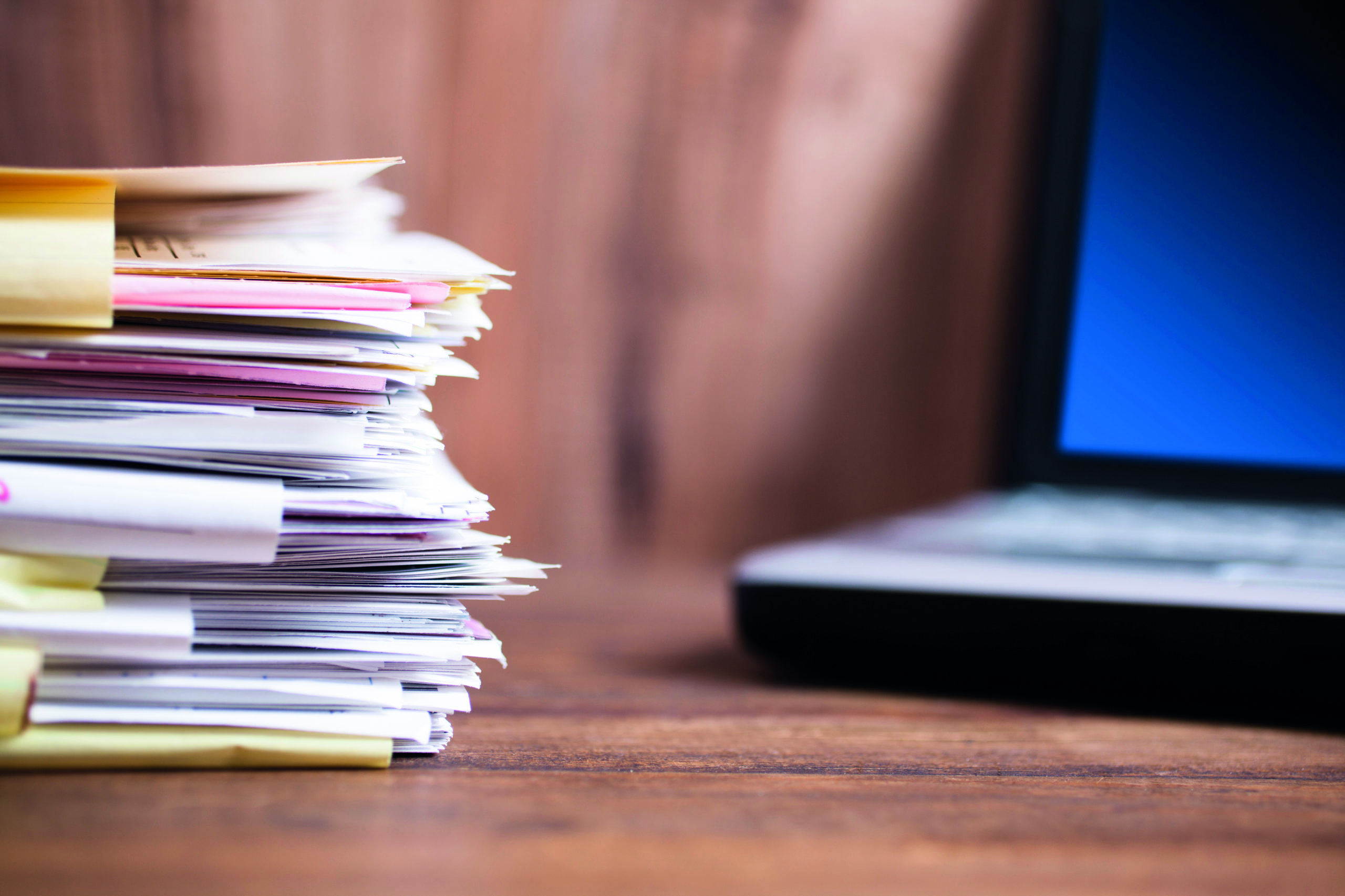 Межрайонная ИФНС России № 9 по Архангельской области и Ненецкому автономному округу сообщает, что  ФНС России обновила формы документов, используемые налоговыми органами при составлении мотивированного мнения:запрос о предоставлении мотивированного мнения налогового органа;мотивированное мнение налогового органа;уведомление о наличии (об отсутствии) невыполненных мотивированных мнений;уведомление об изменении (оставлении без изменения) мотивированного мнения налогового органа.Минюст России зарегистрировал соответствующий приказ ФНС России от 11.05.2021 № ЕД-7-23/477@ «Об утверждении форм и форматов документов, используемых при составлении мотивированного мнения налогового органа в электронной форме, а также формы мотивированного мнения налогового органа и требований к его составлению».Обновление форм документов связано с принятием Федерального закона от 20.12.2020 № 470-ФЗ. Приказом также утверждены новые формы документов:уведомление о наличии оснований для составления мотивированного мнения налогового органа;решение о продлении срока направления мотивированного мнения налогового органа по запросу организации;уведомление о согласии с мотивированным мнением налогового органа;разногласия на мотивированное мнение налогового органа;уведомление о согласии (несогласии) с мотивированным мнением налогового органа по результатам взаимосогласительной процедуры.Для всех форм документов ФНС России разработала соответствующие форматы их представления в электронном виде, а также утвердила xsd – схемы документов. После вступления в силу приказа ФНС России от 11.05.2021 № ЕД-7-23/477@ налоговые органы и участники налогового мониторинга будут обмениваться исключительно в электронном виде по телекоммуникационным каналам связи или через информационные системы налогоплательщиков. Развитие института мотивированных мнений налоговых органов является одним из этапов развития системы налогового мониторинга, утвержденного распоряжением Правительства РФ от 21.02.2020 № 381-р.